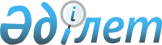 "Зайсан ауданының 2009 жылға арналған бюджеті туралы" 2008 жылғы 23 желтоқсандағы № 10-1 шешіміне өзгерістер мен толықтырулар енгізу туралы
					
			Күшін жойған
			
			
		
					Шығыс Қазақстан облысы Зайсан аудандық мәслихатының 2009 жылғы 20 шілдедегі  N 14-4/1 шешімі. Шығыс Қазақстан облысы Әділет департаментінің Зайсан аудандық әділет басқармасында 2009 жылғы 24 шілдеде N 5-11-100 тіркелді. Қабылданған мерзімінің бітуіне байланысты күші жойылды - Зайсан аудандық мәслихатының 2010 жылғы 06 қаңтардағы № 4 хаты      Ескерту. Қабылданған мерзімінің бітуіне байланысты күші жойылды  (Зайсан аудандық мәслихатының 2010.01.06 № 4 хаты).



      Қазақстан Республикасының «Қазақстан Республикасындағы жергілікті мемлекеттік басқару және өзін-өзі басқару туралы» Заңының 6 бабының 1 тармағының 1) тармақшасына, Қазақстан Республикасы Бюджет кодексінің 109 бабына, Шығыс Қазақстан Облыстық мәслихатының «2009 жылға арналған облыстық бюджет туралы» 2008 жылғы 19 желтоқсандағы № 10/129–IV шешімге өзгерістер мен толықтырулар енгізу туралы» 2009 жылғы 14 шілдедегі № 14/179-IV (нормативтік құқықтық актілердің мемлекеттік тіркеу тізілімінде 2009 жылғы 22 шілдедегі 2509 нөмірімен тіркелген) шешіміне сәйкес, Зайсан аудандық мәслихат сессиясы ШЕШІМ ҚАБЫЛДАДЫ:



      1. «Зайсан ауданының 2009 жылға арналған бюджеті туралы» Зайсан аудандық мәслихатының 2008 жылғы 23 желтоқсандағы № 10-1 (нормативтік құқықтық актілердің мемлекеттік тіркеу Тізілімінде 2008 жылдың 31 желтоқсандағы 5-11-87 нөмірімен тіркелген, «Достық» газетінің 2009 жылғы 17 қаңтардағы № 3 санында жарияланған) шешіміне, «Зайсан ауданының 2009 жылға арналған бюджеті туралы 2008 жылғы 23 желтоқсандағы № 10-1 шешіміне өзгерістер мен толықтырулар енгізу туралы» аудандық мәслихаттың 2009 жылғы 12 ақпандағы № 12-1 (нормативтік құқықтық актілердің мемлекеттік тіркеу Тізілімінде 2009 жылғы 14 ақпандағы 5-11-89 нөмірімен тіркелген, «Достық» газетінің 2009 жылғы 4 сәуірдегі № 15 санында жарияланған), «Зайсан ауданының 2009 жылға арналған бюджеті туралы 2008 жылғы 23 желтоқсандағы № 10-1 шешіміне өзгерістер мен толықтырулар енгізу туралы» аудандық мәслихаттың 2009 жылғы 23 сәуірдегі № 13-3/1 (нормативтік құқықтық актілердің мемлекеттік тіркеу Тізілімінде 2009 жылғы 29 сәуірдегі 5-11-91 нөмірімен тіркелген, «Достық» газетінің 2009 жылғы 16 мамырдағы № 21 санында жарияланған) шешімдеріндегі өзгерістер мен толықтыруларды ескере отырып, төмендегідей өзгерістер мен толықтырулар енгізілсін:



      1) 1-тармақ мынадай редакцияда жазылсын:



      «2009 жылға арналған аудандық бюджет 1 қосымшаға сәйкес мынадай көлемде бекітілсін:



      1) кірістер – 2140253,6 мың теңге, оның ішінде:



      салықтық түсімдер бойынша – 343400 мың теңге;



      салықтық емес түсімдер бойынша – 5400 мың теңге;



      негізгі капиталды сатудан түсетін түсімдер – 7200 мың теңге;



      трансферттердің түсімдері бойынша – 1784253,6 мың теңге, оның ішінде:



      ағымдағы нысаналы трансферттер – 341276,6 мың теңге;



      нысаналы даму трансферттер – 212329 мың теңге;



      субвенция – 1230648 мың теңге;



      2) шығындар – 2095779,5 мың теңге;



      3) таза бюджеттік кредит беру – 0 мың теңге;



      4) қаржы активтерімен жасалатын операциялар бойынша сальдо – 48217 мың теңге;



      5) бюджет тапшылығы – -3742,9 мың теңге;



      6) бюджет тапшылығын қаржыландыру – 3742,9 мың теңге.»;



      2) 1 қосымшадағы I «Түсімдер» бөлімінде:



      санат 1 «салықтық түсімдер», сынып 1, сыныпша 2, ерекшелік 2 - «20082 мың теңге» саны «20582 мың теңге» санымен ауыстырылсын;



      санат 1 «салықтық түсімдер», сынып 1, сыныпша 2, ерекшелік 3 - «7980 мың теңге» саны «7240 мың теңге» санымен ауыстырылсын;



      санат 1 «салықтық түсімдер», сынып 4, сыныпша 1, ерекшелік 1 - «74600 мың теңге» саны «64300 мың теңге» санымен ауыстырылсын;



      санат 1 «салықтық түсімдер», сынып 4, сыныпша 3, ерекшелік 3 - «240 мың теңге» саны «300 мың теңге» санымен ауыстырылсын;



      санат 1 «салықтық түсімдер», сынып 4, сыныпша 3, ерекшелік 7 - «25 мың теңге» саны «50 мың теңге» санымен ауыстырылсын;



      санат 1 «салықтық түсімдер», сынып 4, сыныпша 3, ерекшелік 8 - «4006 мың теңге» саны «5006 мың теңге» санымен ауыстырылсын;



      санат 1 «салықтық түсімдер», сынып 4, сыныпша 4, ерекшелік 1 - «1530 мың теңге» саны «2730 мың теңге» санымен ауыстырылсын;



      санат 1 «салықтық түсімдер», сынып 5, сыныпша 2, ерекшелік 97 - «70 мың теңге» саны «55 мың теңге» санымен ауыстырылсын;



      санат 1 «салықтық түсімдер», сынып 5, сыныпша 3, ерекшелік 15 - «1600 мың теңге» саны «2850 мың теңге» санымен ауыстырылсын;



      санат 1 «салықтық түсімдер», сынып 5, сыныпша 4, ерекшелік 1 - «825 мың теңге» саны «525 мың теңге» санымен ауыстырылсын;



      санат 1 «салықтық түсімдер», сынып 5, сыныпша 4, ерекшелік 2 - «350 мың теңге» саны «850 мың теңге» санымен ауыстырылсын;



      санат 1 «салықтық түсімдер», сынып 5, сыныпша 4, ерекшелік 3 - «100 мың теңге» саны «120 мың теңге» санымен ауыстырылсын;



      санат 1 «салықтық түсімдер», сынып 5, сыныпша 4, ерекшелік 5 - «80 мың теңге» саны «150 мың теңге» санымен ауыстырылсын;



      санат 1 «салықтық түсімдер», сынып 5, сыныпша 4, ерекшелік 14 - «450 мың теңге» саны «500 мың теңге» санымен ауыстырылсын;



      санат 1 «салықтық түсімдер», сынып 5, сыныпша 4, ерекшелік 18 - «1400 мың теңге» саны «1325 мың теңге» санымен ауыстырылсын;



      санат 1 «салықтық түсімдер», сынып 5, сыныпша 4, ерекшелік 20 - «70 мың теңге» саны «100 мың теңге» санымен ауыстырылсын;



      санат 1 «салықтық түсімдер», сынып 5, сыныпша 5, ерекшелік 2 - «300 мың теңге» саны қосылсын;



      санат 1 «салықтық түсімдер», сынып 8, сыныпша 1, ерекшелік 2 - «870 мың теңге» саны «950 мың теңге» санымен ауыстырылсын;



      санат 1 «салықтық түсімдер», сынып 8, сыныпша 1, ерекшелік 4 - «730 мың теңге» саны «1400 мың теңге» санымен ауыстырылсын;



      санат 1 «салықтық түсімдер», сынып 8, сыныпша 1, ерекшелік 5 - «350 мың теңге» саны «450 мың теңге» санымен ауыстырылсын;



      санат 1 «салықтық түсімдер», сынып 8, сыныпша 1, ерекшелік 8 - «275 мың теңге» саны «400 мың теңге» санымен ауыстырылсын;



      санат 1 «салықтық түсімдер», сынып 8, сыныпша 1, ерекшелік 9 - «25 мың теңге» саны «55 мың теңге» санымен ауыстырылсын;



      санат 1 «салықтық түсімдер», сынып 8, сыныпша 1, ерекшелік 10 - «15 мың теңге» саны «35 мың теңге» санымен ауыстырылсын;



      санат 2 «салықтық емес түсімдер», сынып 1, сыныпша 5, ерекшелік 4 - «950 мың теңге» саны «900 мың теңге» санымен ауыстырылсын;



      санат 2 «салықтық емес түсімдер», сынып 6, сыныпша 1, ерекшелік 9 - «250 мың теңге» саны «4500 мың теңге» санымен ауыстырылсын;



      санат 3 «негізгі капиталды сатудан түсетін түсімдер», сынып 3, сыныпша 1, ерекшелік 1 - «6000 мың теңге» саны «7200 мың теңге» санымен ауыстырылсын;



      санат 4 «трансферттердің түсімдері», сынып 2, сыныпша 2, ерекшелік 1 – «340726,6 мың теңге» саны «341276,6 мың теңге» санымен ауыстырылсын.



      1 қосымшадағы ІІ «Шығындар» бөлімінде:



      «Жалпы сипаттағы мемлекеттік қызметтер көрсету» функциялық топ 1, кіші функциясы 1, мемлекеттік мекеменің бағдарлама әкімшісі 112, бағдарлама 1, кіші бағдарлама 3 – «9923 мың теңге» саны «9917 мың теңге» санымен ауыстырылсын;



      «Жалпы сипаттағы мемлекеттік қызметтер көрсету» функциялық топ 1, кіші функциясы 1, мемлекеттік мекеменің бағдарлама әкімшісі 112, бағдарлама 1, кіші бағдарлама 100 – «173 мың теңге» саны «179 мың теңге» санымен ауыстырылсын;



      «Жалпы сипаттағы мемлекеттік қызметтер көрсету» функциялық топ 1, кіші функциясы 1, мемлекеттік мекеменің бағдарлама әкімшісі 122, бағдарлама 1, кіші бағдарлама 3 – «37211 мың теңге» саны «37456 мың теңге» санымен ауыстырылсын;



      «Жалпы сипаттағы мемлекеттік қызметтер көрсету» функциялық топ 1, кіші функциясы 1, мемлекеттік мекеменің бағдарлама әкімшісі 123, бағдарлама 1, кіші бағдарлама 3 – «61054 мың теңге» саны «60676 мың теңге» санымен ауыстырылысын;



      «Жалпы сипаттағы мемлекеттік қызметтер көрсету» функциялық топ 1, кіші функциясы 1, мемлекеттік мекеменің бағдарлама әкімшісі 123, бағдарлама 1, кіші бағдарлама 9 – «1086 мың теңге» саны «1063 мың теңге» санымен ауыстырылсын;



      «Жалпы сипаттағы мемлекеттік қызметтер көрсету» функциялық топ 1, кіші функциясы 5, мемлекеттік мекеменің бағдарлама әкімшісі 453, бағдарлама 1, кіші бағдарлама 3 – «8078 мың теңге» саны «8524 мың теңге» санымен ауыстырылсын;



      «Жалпы сипаттағы мемлекеттік қызметтер көрсету» функциялық топ 1, кіші функциясы 5, мемлекеттік мекеменің бағдарлама әкімшісі 453, бағдарлама 1, кіші бағдарлама 9 – «120 мың теңге» саны «360 мың теңге» санымен ауыстырылсын;



      «Білім беру» функциялық топ 4, кіші функциясы 1, мемлекеттік мекеменің бағдарлама әкімшісі 464, бағдарлама 9 – «30603 мың теңге» саны «26244 мың теңге» санымен ауыстырылсын;



      «Білім беру» функциялық топ 4, кіші функциясы 2, мемлекеттік мекеменің бағдарлама әкімшісі 464, бағдарлама 3, кіші бағдарлама 101 – «118798 мың теңге» саны «118701 мың теңге» санымен ауыстырылсын;



      «Білім беру» функциялық топ 4, кіші функциясы 2, мемлекеттік мекеменің бағдарлама әкімшісі 464, бағдарлама 3, кіші бағдарлама 105 – «869007,9 мың теңге» саны «870547,9 мың теңге» санымен ауыстырылсын;



      «Білім беру» функциялық топ 4, кіші функциясы 2, мемлекеттік мекеменің бағдарлама әкімшісі 464, бағдарлама 6 – «21197 мың теңге» саны «21557 мың теңге» санымен ауыстырылсын;



      «Білім беру» функциялық топ 4, кіші функциясы 9, мемлекеттік мекеменің бағдарлама әкімшісі 464, бағдарлама 1, кіші бағдарлама 3 – «4502 мың теңге» саны «4252 мың теңге» санымен ауыстырылсын;



      «Білім беру» функциялық топ 4, кіші функциясы 9, мемлекеттік мекеменің бағдарлама әкімшісі 464, бағдарлама 11, кіші бағдарлама 29 – «15402 мың теңге» саны «15108 мың теңге» санымен ауыстырылсын;



      «Білім беру» функциялық топ 4, кіші функциясы 9, мемлекеттік мекеменің бағдарлама әкімшісі 467, бағдарлама 37, кіші бағдарлама 15 – «70 мың теңге» саны «90 мың теңге» санымен ауыстырылсын;



      «Әлеуметтік көмек және әлеуметтік қамсыздандыру» функциялық топ 6, кіші функциясы 2, мемлекеттік мекеменің бағдарлама әкімшісі 123, бағдарлама 3 – «13219 мың теңге» саны «13410 мың теңге» санымен ауыстырылсын;



      «Әлеуметтік көмек және әлеуметтік қамсыздандыру» функциялық топ 6, кіші функциясы 2, мемлекеттік мекеменің бағдарлама әкімшісі 451, бағдарлама 2, кіші бағдарлама 103 – «7187 мың теңге» саны «7667 мың теңге» санымен ауыстырылсын;



      «Әлеуметтік көмек және әлеуметтік қамсыздандыру» функциялық топ 6, кіші функциясы 2, мемлекеттік мекеменің бағдарлама әкімшісі 451, бағдарлама 7 – «36925 мың теңге» саны «36995 мың теңге» санымен ауыстырылсын;



      «Әлеуметтік көмек және әлеуметтік қамсыздандыру» функциялық топ 6, кіші функциясы 9, мемлекеттік мекеменің бағдарлама әкімшісі 451, бағдарлама 1, кіші бағдарлама 3 – «12826 мың теңге» саны «12471 мың теңге» санымен ауыстырылсын;



      «Тұрғын үй-коммуналдық шаруашылығы» функциялық топ 7, кіші функциясы 1, мемлекеттік мекеменің бағдарлама әкімшісі 458, бағдарлама 4, кіші бағдарлама 15 – «2800 мың теңге» саны «1400 мың теңге» санымен ауыстырылсын;



      «Тұрғын үй-коммуналдық шаруашылығы» функциялық топ 7, кіші функциясы 2, мемлекеттік мекеменің бағдарлама әкімшісі 458, бағдарлама 12 – «34820 мың теңге» саны «36620 мың теңге» санымен ауыстырылсын;



      «Тұрғын үй-коммуналдық шаруашылығы» функциялық топ 7, кіші функциясы 2, мемлекеттік мекеменің бағдарлама әкімшісі 467, бағдарлама 6, кіші бағдарлама 15 – «19430 мың теңге» саны «17905 мың теңге» санымен ауыстырылсын;



      «Тұрғын үй-коммуналдық шаруашылығы» функциялық топ 7, кіші функциясы 3, мемлекеттік мекеменің бағдарлама әкімшісі 123, бағдарлама 8 – «14693 мың теңге» саны «15541 мың теңге» санымен ауыстырылсын;



      «Тұрғын үй-коммуналдық шаруашылығы» функциялық топ 7, кіші функциясы 3, мемлекеттік мекеменің бағдарлама әкімшісі 123, бағдарлама 9 – «4815 мың теңге» саны «3415 мың теңге» санымен ауыстырылсын;



      «Тұрғын үй-коммуналдық шаруашылығы» функциялық топ 7, кіші функциясы 3, мемлекеттік мекеменің бағдарлама әкімшісі 123, бағдарлама 11 – «6821 мың теңге» саны «4821 мың теңге» санымен ауыстырылсын;



      «Мәдениет, спорт, туризм және ақпараттық кеңістік» функциялық топ 8, кіші функциясы 1, мемлекеттік мекеменің бағдарлама әкімшісі 455, бағдарлама 3 – «27472 мың теңге» саны «31496 мың теңге» санымен ауыстырылсын;



      «Мәдениет, спорт, туризм және ақпараттық кеңістік» функциялық топ 8, кіші функциясы 2, мемлекеттік мекеменің бағдарлама әкімшісі 467, бағдарлама 8, кіші бағдарлама 15 – «13487 мың теңге» саны «7482 мың теңге» санымен ауыстырылсын;



      «Мәдениет, спорт, туризм және ақпараттық кеңістік» функциялық топ 8, кіші функциясы 3, мемлекеттік мекеменің бағдарлама әкімшісі 455, бағдарлама 6 – «9024 мың теңге» саны «9824 мың теңге» санымен ауыстырылсын;



      «Мәдениет, спорт, туризм және ақпараттық кеңістік» функциялық топ 8, кіші функциясы 9, мемлекеттік мекеменің бағдарлама әкімшісі 455, бағдарлама 1, кіші бағдарлама 3 – «2694 мың теңге» саны «3075 мың теңге» санымен ауыстырылсын;



      «Мәдениет, спорт, туризм және ақпараттық кеңістік» функциялық топ 8, кіші функциясы 9, мемлекеттік мекеменің бағдарлама әкімшісі 465, бағдарлама 1, кіші бағдарлама 3 – «2911 мың теңге» саны «2811 мың теңге» санымен ауыстырылсын;



      «Ауыл, су, орман, балық шаруашылығы, ерекше қорғалатын табиғи аумақтар, қоршаған ортаны және жануарлар дүниесін қорғау, жер қатынастары» функциялық топ 10, кіші функциясы 1, мемлекеттік мекеменің бағдарлама әкімшісі 462, бағдарлама 3 – «1250 мың теңге» саны «1227 мың теңге» санымен ауыстырылсын;



      «Ауыл, су, орман, балық шаруашылығы, ерекше қорғалатын табиғи аумақтар, қоршаған ортаны және жануарлар дүниесін қорғау, жер қатынастары» функциялық топ 10, кіші функциясы 6, мемлекеттік мекеменің бағдарлама әкімшісі 463, бағдарлама 1, кіші бағдарлама 3 – «4423 мың теңге» саны «4453 мың теңге» санымен ауыстырылсын;



      «Өнеркәсіп, сәулет, қала құрылысы және құрылыс қызметі» функциялық топ 11, кіші функциясы 2, мемлекеттік мекеменің бағдарлама әкімшісі 467, бағдарлама 1, кіші бағдарлама 3 – «4310 мың теңге» саны «4047 мың теңге» санымен ауыстырылсын;



      «Өнеркәсіп, сәулет, қала құрылысы және құрылыс қызметі» функциялық топ 11, кіші функциясы 2, мемлекеттік мекеменің бағдарлама әкімшісі 467, бағдарлама 1, кіші бағдарлама 7 – «114 мың теңге» саны «31 мың теңге» санымен ауыстырылсын;



      «Көлік және коммуникация» функциялық топ 12, кіші функциясы 1, мемлекеттік мекеменің бағдарлама әкімшісі 123, бағдарлама 13, кіші бағдарлама 15 – «66764 мың теңге» саны «61764 мың теңге» санымен ауыстырылсын;



      «Басқалар» функциялық топ 13, кіші функциясы 3, мемлекеттік мекеменің бағдарлама әкімшісі 469, бағдарлама 1, кіші бағдарлама 3 – «3373 мың теңге» саны «3363 мың теңге» санымен ауыстырылсын;



      «Басқалар» функциялық топ 13, кіші функциясы 9, мемлекеттік мекеменің бағдарлама әкімшісі 458, бағдарлама 1, кіші бағдарлама 3 – «4736 мың теңге» саны «4459 мың теңге» санымен ауыстырылсын;



      «Басқалар» функциялық топ 13, кіші функциясы 9, мемлекеттік мекеменің бағдарлама әкімшісі 458, бағдарлама 1, кіші бағдарлама 7 – «114 мың теңге» саны «31 мың теңге» санымен ауыстырылсын;



      «Басқалар» функциялық топ 13, кіші функциясы 9, мемлекеттік мекеменің бағдарлама әкімшісі 452, бағдарлама 14 – «35217 мың теңге» саны «48217 мың теңге» санымен ауыстырылсын.



      3) № 1 қосымша жоғарыда енгізілген өзгерістер мен толықтыруларға сәйкес бекітілсін.



      4) 12 тармақта:



      бірінші абзацтағы «112642 мың теңге» саны «112712 мың теңге» санымен ауыстырылсын,



      үшінші абзацтағы «33243 мың теңге» саны «33313 мың теңге» санымен ауыстырылсын,



      тоғызыншы абзацтағы «5270 мың теңге» саны «5280 мың теңге» санымен ауыстырылсын,



      оныншы абзацтағы «5050 мың теңге» саны «5110 мың теңге» санымен ауыстырылсын.



      5) 12-4 тармақта:



      бірінші абзацтағы «7187 мың теңге» саны «7667 мың теңге» санымен ауыстырылсын;



      екінші абзацтағы «1800 мың теңге» саны «2100 мың теңге» санымен, «5387 мың теңге» саны «5567 мың теңге» санымен ауыстырылсын.



      6) № 4 қосымша осы шешімнің № 2 қосымшасына сәйкес жаңа редакцияда жазылсын.



      2. Осы шешім 2009 жылғы 1 қаңтардан бастап қолданысқа енгізіледі.      Аудандық мәслихат

      сессиясынын төрағасы              Ә.Ә. Орынбаев      Аудандық мәслихат хатшысы         Н.Қ. Бейсенов

Зайсан аудандық мәслихатының

2009 жылғы 20 шілдедегі

№ 14-4/1 шешіміне 1 қосымша

Зайсан аудандық мәслихатының

2008 жылғы 23 желтоқсандағы

№ 10-1 шешіміне 1 қосымша 

2009 жылға арналған аудандық бюджет

Зайсан аудандық мәслихатының

2009 жылғы 20 шілдедегі

№ 14-4/1 шешіміне 2 қосымша

Зайсан аудандық мәслихатының

2008 жылғы 23 желтоқсандағы

№ 10-1 шешіміне 4 қосымша 

Аудандық маңызы бар қала, ауылдық округтің бюджеттік

бағдарламаларымың теңге
					© 2012. Қазақстан Республикасы Әділет министрлігінің «Қазақстан Республикасының Заңнама және құқықтық ақпарат институты» ШЖҚ РМК
				СанатыСанатыСанатыСанатыСанатыСома (мың

теңге)СыныбыСыныбыСыныбыСыныбыСома (мың

теңге)Iшкi сыныбыIшкi сыныбыIшкi сыныбыСома (мың

теңге)ЕрекшелiгiЕрекшелiгiСома (мың

теңге)Кірістер атауларыСома (мың

теңге)I. Түсімдер2140253,61Салықтық түсімдер34340001Табыс салығы1210592Жеке табыс салығы12105901Төлем көзінен салық салынатын

табыстардан ұсталатын жеке табыс салығы9323702Төлем көзінен салық салынбайтын

табыстардан ұсталатын жеке табыс салығы2058203Қызметін біржолғы талон бойынша жүзеге

асыратын жеке тұлғалардан алынатын жеке

табыс салығы724003Әлеуметтiк салық1195761Әлеуметтік салық11957601Әлеуметтік салық11957604Меншiкке салынатын салықтар911501Мүлiкке салынатын салықтар6525301Заңды тұлғалардың және жеке

кәсіпкерлердің мүлкіне салынатын салық6430002Жеке тұлғалардың мүлкiне салынатын салық9533Жер салығы846102Елдi мекендер жерлерiне жеке тұлғалардан

алынатын жер салығы310503Өнеркәсіп, көлік, байланыс, қорғаныс

жеріне және ауыл шаруашылығына арналмаған

өзге де жерге салынатын жер салығы30007Ауыл шаруашылығы мақсатындағы жерлерге

заңды тұлғалардан, жеке кәсіпкерлерден,

жеке нотариустар мен адвокаттардан

алынатын жер салығы5008Елді мекендер жерлеріне заңды тұлғалардан, жеке кәсіпкерлерден, жеке нотариустар

мен адвокаттардан алынатын жер салығы50064Көлiк құралдарына салынатын салық1573001Заңды тұлғалардан көлiк құралдарына

салынатын салық273002Жеке тұлғалардан көлiк құралдарына

салынатын салық130005Бірыңғай жер салығы170601Бірыңғай жер салығы170605Тауарларға, жұмыстарға және қызметтер

көрсетуге салынатын iшкi салықтар82752Акциздер155596Заңды және жеке тұлғалар бөлшек саудада

өткізетін, сондай-ақ өзінің өндірістік

мұқтаждарына пайдаланылатын бензин

(авиациялықты қоспағанда)150097Заңды және жеке тұлғаларға бөлшек саудада

өткізетін, сондай-ақ өз өндірістік

мұқтаждарына пайдаланылатын дизель отыны553Табиғи және басқа ресурстарды

пайдаланғаны үшiн түсетiн түсiмдер285015Жер учаскелерін пайдаланғаны үшін төлем28504Кәсiпкерлiк және кәсiби қызметтi

жүргiзгенi үшiн алынатын алымдар357001Жеке кәсіпкерлерді мемлекеттік тіркегені

үшін алынатын алым52502Жекелеген қызмет түрлерiмен айналысу

құқығы үшiн алынатын лицензиялық алым85003Заңды тұлғаларды мемлекеттік тіркегені

және филиалдар мен өкілдіктерді есептік

тіркегені, сондай-ақ оларды қайта

тіркегені үшін алым12005Жылжымалы мүлікті кепілдікке салуды

мемлекеттік тіркегені және кеменiң немесе

жасалып жатқан кеменiң ипотекасы үшін

алынатын алым15014Көлік құралдарын мемлекеттік тіркегені,

сондай-ақ оларды қайта тіркегені үшін

алым50018Жылжымайтын мүлікке және олармен мәміле

жасау құқығын мемлекеттік тіркегені үшін

алынатын алым132520Жергілікті маңызы бар және елді

мекендердегі жалпы пайдаланудағы

автомобиль жолдарының бөлу жолағында

сыртқы (көрнекі) жарнамаларды

орналастырғаны үшін алынатын төлем1005Құмар ойын бизнеске салық30002Тіркелген салық30008Заңдық мәнді іс-әрекеттерді жасағаны үшін

және (немесе) оған уәкілеттігі бар

мемлекеттік органдардың немесе лауазымды

адамдардың құжаттар бергені үшін алынатын

міндетті төлемдер33401Мемлекеттік баж334002Мемлекеттік мекемелерге сотқа берілетін

талап арыздарынан алынатын мемлекеттік

бажды қоспағанда, мемлекеттік баж сотқа

берілетін талап арыздардан, ерекше талап

ету істері арыздарынан, ерекше

жүргізілетін істер бойынша арыздардан

(шағымдардан), сот бұйрығын шығару

туралы өтініштерден, атқару парағының

дубликатын беру туралы шағымдардан,

аралық (төрелік) соттардың және шетелдік

соттардың шешімдерін мәжбүрлеп орындауға

атқару парағын беру туралы шағымдардың,

сот актілерінің атқару парағының және

өзге де құжаттардың көшірмелерін қайта

беру туралы шағымдардан алынады95004Азаматтық хал актiлерiн тiркегенi үшiн,

сондай-ақ азаматтарға азаматтық хал

актiлерiн тiркеу туралы куәлiктердi және

азаматтық хал актiлерi жазбаларын

өзгертуге, толықтыруға және қалпына

келтiруге байланысты куәлiктердi қайтадан

бергенi үшiн мемлекеттік баж140005Шет елге баруға және Қазақстан

Республикасына басқа мемлекеттерден

адамдарды шақыруға құқық беретін

құжаттарды ресімдегені үшін, сондай-ақ

осы құжаттарға өзгерістер енгізгені үшін

алынатын мемлекеттік баж45006Шетелдіктердің паспорттарына немесе

оларды ауыстыратын құжаттарына Қазақстан

Республикасынан кету және Қазақстан

Республикасына келу құқығына виза

бергені үшін алынатын мемлекеттік баж008Тұрғылықты жерін тіркегені үшін алынатын

мемлекеттік баж40009Аңшы куәлігін бергенi және оны жыл сайын

тіркегені үшiн мемлекеттік баж5510Жеке және заңды тұлғалардың азаматтық,

қызметтік қаруының (аңшылық суық қаруды,

белгі беретін қаруды, ұңғысыз атыс қаруын, механикалық шашыратқыштарды, көзден

жас ағызатын немесе тітіркендіретін

заттар толтырылған аэрозольді және басқа

құрылғыларды, үрлемелі қуаты 7,5 Дж-дан

аспайтын пневматикалық қаруды қоспағанда

және калибрі 4,5 мм-ге дейінгілерін

қоспағанда) әрбір бірлігін тіркегені және

қайта тіркегені үшін алынатын мемлекеттік

баж3512Қаруды және оның оқтарын сақтауға немесе

сақтау мен алып жүруге, тасымалдауға,

Қазақстан Республикасының аумағына

әкелуге және Қазақстан Республикасынан

әкетуге рұқсат бергені үшін алынатын

мемлекеттік баж502Салықтық емес түсiмдер540001Мемлекеттік меншіктен түсетін кірістер9005Мемлекет меншігіндегі мүлікті жалға

беруден түсетін кірістер90004Коммуналдық меншіктегі мүлікті жалдаудан

түсетін кірістер90006Басқа да салықтық емес түсiмдер45001Басқа да салықтық емес түсiмдер450009Жергіліктік бюджетке түсетін салықтық

емес басқа да түсімдер45003Негізгі капиталды сатудан түсетін

түсімдер720003Жердi және материалдық емес активтердi

сату72001Жерді сату720001Жер учаскелерін сатудан түсетін түсімдер72004Трансферттердің түсімдері1784253,602Мемлекеттік басқарудың жоғары тұрған

органдарынан түсетін трансферттер1784253,6Облыстық бюджеттен түсетін трансферттер1784253,601Ағымдағы нысаналы трансферттер341276,602Нысаналы даму трансферттері21232903Субвенциялар1230648Функционалдық топФункционалдық топФункционалдық топФункционалдық топФункционалдық топФункционалдық топСома (мың

теңге)Кіші функцияКіші функцияКіші функцияКіші функцияКіші функцияСома (мың

теңге)Бюджеттік бағдарлама әкiмшiсiБюджеттік бағдарлама әкiмшiсiБюджеттік бағдарлама әкiмшiсiБюджеттік бағдарлама әкiмшiсiСома (мың

теңге)БағдарламаБағдарламаБағдарламаСома (мың

теңге)Кіші бағдарламаКіші бағдарламаСома (мың

теңге)АтауыСома (мың

теңге)II.Шығындар2095779,51Жалпы сипаттағы мемлекеттiк

қызметтер1266391Мемлекеттiк басқарудың жалпы

функцияларын орындайтын өкiлдi,

атқарушы және басқа органдар111260112Аудан (облыстық маңызы бар қала)

мәслихатының аппараты103581Аудан (облыстық маңызы бар қала)

мәслихатының қызметін қамтамасыз ету103583Жергілікті органдардың аппараттары99177Мемлекеттік қызметшілердің

біліктілігін арттыру329Мемлекеттік органдарды

материалдық-техникалық жарақтандыру230100Депутаттық қызмет179122Аудан (облыстық маңызы бар қала)

әкiмінің аппараты384961Аудан (облыстық маңызы бар қала)

әкімінің қызметін қамтамасыз ету384963Жергілікті органдардың аппараттары374567Мемлекеттік қызметшілердің

біліктілігін арттыру5459Мемлекеттік органдарды

материалдық-техникалық жарақтандыру495123Қаладағы аудан, аудандық маңызы

бар қала, кент, ауыл (село),

ауылдық (селолық) округ әкімінің

аппараты624061Қаладағы ауданның, аудандық маңызы

бар қаланың, кенттің, ауылдың

(селоның), ауылдық (селолық) округтің

әкімі аппаратының қызметін қамтамасыз

ету624063Жергілікті органдардың аппараттары606767Мемлекеттік қызметшілердің

біліктілігін арттыру6679Мемлекеттік органдарды

материалдық-техникалық жарақтандыру10632Қаржылық қызмет6311452Ауданның (облыстық маңызы бар

қаланың) қаржы бөлімі63111Қаржы бөлімінің қызметін қамтамасыз

ету59823Жергілікті органдардың аппараттары59527Мемлекеттік қызметшілердің

біліктілігін арттыру302Ақпараттық жүйелер құру03Салық салу мақсатында мүлікті

бағалауды жүргізу2004Біржолғы талондарды беру жөніндегі

жұмысты және біржолғы талондарды іске

асырудан сомаларды жинаудың

толықтығын қамтамасыз етуді

ұйымдастыру1295Жоспарлау және статистикалық

қызмет9068453Ауданның (облыстық маңызы бар

қаланың) экономика және бюджеттік

жоспарлау бөлімі90681Экономика және бюджеттік жоспарлау

бөлімінің қызметін қамтамасыз ету90683Жергілікті органдардың аппараттары85247Мемлекеттік қызметшілердің

біліктілігін арттыру1849Мемлекеттік органдарды

материалдық-техникалық жарақтандыру3602Қорғаныс48681Әскери мұқтаждар4120122Аудан (облыстық маңызы бар қала)

әкімінің аппараты41205Жалпыға бірдей әскери міндетін атқару

шеңберіндегі іс-шаралар41202Төтенше жағдайлар жөніндегі

жұмыстарды ұйымдастыру748122Аудан әкімінің аппараты7487Аудандық (қалалық) ауқымдағы дала

өрттерінің, сондай-ақ мемлекеттік

өртке қарсы қызмет органдары

құрылмаған елдi мекендерде өрттердің

алдын алу және оларды сөндіру

жөніндегі іс-шаралар7483Қоғамдық тәртіп, қауіпсіздік,

құқық, сот, қылмыстық-атқару

қызметі25501Құқық қорғау қызметі2550458Ауданның (облыстық маңызы бар

қаланың) тұрғын үй-коммуналдық

шаруашылығы, жолаушылар көлігі

және автомобиль жолдары бөлімі255021Елдi мекендерде жол жүрісі

қауiпсiздiгін қамтамасыз ету25504Бiлiм беру1115209,91Мектепке дейiнгi тәрбие және

оқыту26244464Ауданның (облыстық маңызы бар

қаланың) білім беру бөлімі262449Мектепке дейінгі тәрбие ұйымдарының

қызметін қамтамасыз ету262442Бастауыш, негізгі орта және жалпы

орта білім беру1010805,9464Ауданның (облыстық маңызы бар

қаланың) білім беру бөлімі1010805,93Жалпы білім беру989248,9101Мектеп-интернаттар118701105Бастауыш, негізгі орта және жалпы

орта білім беру мектептер,

гимназиялар, лицейлер, бейіндік

мектептер, мектеп-балабақшалар870547,96Балалар үшін қосымша білім беру215579Бiлiм беру саласындағы өзге де

қызметтер78160464Ауданның (облыстық маңызы бар

қаланың) білім беру бөлімі780701Білім беру бөлімінің қызметін

қамтамасыз ету43383Жергілікті органдардың аппараттары42527Мемлекеттік қызметшілердің

біліктілігін арттыру862Ақпараттық жүйелер құру04Ауданның (облыстық маңызы бар

қаланың) мемлекеттік білім беру

мекемелерінде білім беру жүйесін

ақпараттандыру2005Ауданның (облыстық маңызы бар

қаланың) мемлекеттік білім беру

мекемелер үшін оқулықтар мен

оқу-әдiстемелiк кешендерді сатып алу

және жеткізу1464211Өңірлік жұмыспен қамту және кадрларды

қайта даярлау стратегиясын іске асыру

шеңберінде білім беру объектілерін

күрделі, ағымды жөндеу5889027Республикалық бюджеттен берілетін

трансферттер есебiнен4378229Ауданның (облыстық маңызы бар

қаланың) бюджет қаражаты есебінен15108467Ауданның (облыстық маңызы бар

қаланың) құрылыс бөлімі90037Білім беру объектілерін салу және

реконструкциялау9015Жергілікті бюджет қаражаты есебінен906Әлеуметтiк көмек және әлеуметтік

қамсыздандыру1609542Әлеуметтiк көмек147265123Қаладағы аудан, аудандық маңызы

бар қала, кент, ауыл (село),

ауылдық (селолық) округ әкімінің

аппараты134103Мұқтаж азаматтарға үйінде әлеуметтік

көмек көрсету13410451Ауданның (облыстық маңызы бар

қаланың) жұмыспен қамту және

әлеуметтік бағдарламалар бөлімі1338552Еңбекпен қамту бағдарламасы22367100Қоғамдық жұмыстар13200101Жұмыссыздарды кәсіптік даярлау және

қайта даярлау841102Халықты жұмыспен қамту саласында

азаматтарды әлеуметтік қорғау

жөніндегі қосымша шаралар659103Республикалық бюджеттен ағымдағы

нысаналы трансферттер есебінен

әлеуметтік жұмыс орындар және жастар

тәжірибесі бағдарламасын кеңейту76674Ауылдық жерлерде тұратын денсаулық

сақтау, білім беру, әлеуметтік

қамтамасыз ету, мәдениет және спорт

мамандарына отын сатып алуға

Қазақстан Республикасының заңнамасына

сәйкес әлеуметтік көмек көрсету16455Мемлекеттік атаулы әлеуметтік көмек1839711Республикалық бюджеттен берілетін

трансферттер есебiнен439715Жергілікті бюджет қаражаты есебінен140006Тұрғын үй көмегі15167Жергілікті өкілетті органдардың

шешімі бойынша мұқтаж азаматтардың

жекелеген топтарына әлеуметтік көмек3699510Үйден тәрбиеленіп оқытылатын мүгедек

балаларды материалдық қамтамасыз ету31841618 жасқа дейіні балаларға мемлекеттік

жәрдемақылар4697711Республикалық бюджеттен берілетін

трансферттер есебiнен683215Жергілікті бюджет қаражаты есебінен4014517Мүгедектерді оңалту жеке

бағдарламасына сәйкес, мұқтаж

мүгедектерді міндетті гигиеналық

құралдармен қамтамасыз етуге, және

ымдау тілі мамандарының, жеке

көмекшілердің қызмет көрсету27749Әлеуметтiк көмек және әлеуметтiк

қамтамасыз ету салаларындағы өзге

де қызметтер13689451Ауданның (облыстық маңызы бар

қаланың) жұмыспен қамту және

әлеуметтік бағдарламалар бөлімі136891Жұмыспен қамту және әлеуметтік

бағдарламалар бөлімінің қызметін

қамтамасыз ету126503Жергілікті органдардың аппараттары124717Мемлекеттік қызметшілердің

біліктілігін арттыру599Мемлекеттік органдарды

материалдық-техникалық жарақтандыру12011Жәрдемақыларды және басқа да

әлеуметтік төлемдерді есептеу, төлеу

мен жеткізу бойынша қызметтерге ақы

төлеу10397Тұрғын үй-коммуналдық шаруашылық3081281Тұрғын үй шаруашылығы213729458Ауданның тұрғын үй-коммуналдық

шаруашылығы, жолаушылар көлігі

және автомобиль жолдары бөлімі14004Азаматтардың жекелеген санаттарын

тұрғын үймен қамтамасыз ету140015Жергілікті бюджет қаражаты есебінен1400467Ауданның (облыстық маңызы бар

қаланың) құрылыс бөлімі2123293Мемлекеттік коммуналдық тұрғын үй

қорының тұрғын үй құрылысы және

(немесе) сатып алу19528811Республикалық бюджеттен берілетін

трансферттер есебiнен1952884Инженерлік коммуникациялық

инфрақұрылымды дамыту, жайластыру

және (немесе) сатып алу1704111Республикалық бюджеттен берілетін

трансферттер есебiнен170412Коммуналдық шаруашылық70422123Қаладағы аудан, аудандық маңызы

бар қала, кент, ауыл (село),

ауылдық (селолық) округ әкімінің

аппараты1589715Өңірлік жұмыспен қамту және кадрларды

қайта даярлау стратегиясын іске асыру

шеңберінде инженерлік коммуникациялық

инфрақұрылымды жөндеу және

елді-мекендерді көркейту1589727Республикалық бюджеттен берілетін

трансферттер есебiнен1271829Ауданның (облыстық маңызы бар

қаланың) бюджет қаражаты есебінен3179458Ауданның (облыстық маңызы бар

қаланың) тұрғын үй-коммуналдық

шаруашылығы, жолаушылар көлігі

және автомобиль жолдары бөлімі3662012Сумен жабдықтау және су бөлу

жүйесінің қызмет етуі36620467Ауданның (облыстық маңызы бар

қаланың) құрылыс бөлімі179056Сумен жабдықтау жүйесін дамыту1790515Жергілікті бюджет қаражаты есебінен179053Елді-мекендерді көркейту23977123Қаладағы аудан, аудандық маңызы

бар қала, кент, ауыл (село),

ауылдық (селолық) округ әкімінің

аппараты239778Елді мекендерде көшелерді

жарықтандыру155419Елді мекендердің санитариясын

қамтамасыз ету341510Жерлеу орындарын күтіп-ұстау және

туысы жоқ адамдарды жерлеу20011Елді мекендерді абаттандыру мен

көгалдандыру48218Мәдениет, спорт, туризм және

ақпараттық кеңістiк783511Мәдениет саласындағы қызмет31496455Ауданның (облыстық маңызы бар

қаланың) мәдениет және тілдерді

дамыту бөлімі314963Мәдени-демалыс жұмысын қолдау314962Спорт12657465Ауданның (облыстық маңызы бар

қаланың) дене шынықтыру және

спорт бөлімі51756Аудандық (облыстық маңызы бар

қалалық) деңгейде спорттық жарыстар

өткiзу20997Әртүрлi спорт түрлерi бойынша аудан

(облыстық маңызы бар қала) құрама

командаларының мүшелерiн дайындау

және олардың облыстық спорт

жарыстарына қатысуы3076467Ауданның (облыстық маңызы бар

қаланың) құрылыс бөлімі74828Спорт объектілерін дамыту748215Жергілікті бюджет қаражаты есебінен74823Ақпараттық кеңiстiк12974455Ауданның (облыстық маңызы бар

қаланың) мәдениет және тілдерді

дамыту бөлімі99746Аудандық (қалалық) кiтапханалардың

жұмыс iстеуi98247Мемлекеттік тілді және Қазақстан

халықтарының басқа да тілді дамыту150456Ауданның (облыстық маңызы бар

қаланың) ішкі саясат бөлімі30002Бұқаралық ақпарат құралдары арқылы

мемлекеттiк ақпарат саясатын жүргізу3000100Газеттер мен журналдар арқылы

мемлекеттік ақпараттық саясат жүргізу30009Мәдениет, спорт, туризм және

ақпараттық кеңістік ұйымдастыру

жөніндегі өзге де қызметтер21224455Ауданның (облыстық маңызы бар

қаланың) мәдениет және тілдерді

дамыту бөлімі130751Мәдениет және тілдерді дамыту

бөлімінің қызметін қамтамасыз ету30753Жергілікті органдардың аппараттары30754Өңірлік жұмыспен қамту және кадрларды

қайта даярлау стратегиясын іске асыру

шеңберінде мәдениет объектілерін

күрделі, ағымды жөндеу1000027Республикалық бюджеттен берілетін

трансферттер есебiнен914029Ауданның (облыстық маңызы бар

қаланың) бюджет қаражаты есебінен860456Ауданның (облыстық маңызы бар

қаланың) ішкі саясат бөлімі52791Ішкі саясат бөлімінің қызметін

қамтамасыз ету49443Жергілікті органдардың аппараттары48327Мемлекеттік қызметшілердің

біліктілігін арттыру1123Жастар саясаты саласындағы өңірлік

бағдарламаларды іске асыру335465Ауданның (облыстық маңызы бар

қаланың) дене шынықтыру және

спорт бөлімі28701Дене шынықтыру және спорт бөлімі

қызметін қамтамасыз ету28703Жергілікті органдардың аппараттары28117Мемлекеттік қызметшілердің

біліктілігін арттыру599Мемлекеттік органдарды

материалдық-техникалық жарақтандыру010Ауыл, су, орман, балық

шаруашылығы, ерекше қорғалатын

табиғи аумақтар, қоршаған ортаны

және жануарлар дүниесін қорғау

жер қатынастары94485,61Ауыл шаруашылығы11315,6462Ауданның (облыстық маңызы бар

қаланың) ауыл шаруашылық бөлімі98011Ауыл шаруашылығы бөлімінің қызметін

қамтамасыз ету65743Жергілікті органдардың аппараттары63877Мемлекеттік қызметшілердің

біліктілігін арттыру679Мемлекеттік органдарды

материалдық-техникалық жарақтандыру1203Мал көмінділерінің (биотермиялық

шұңқырлардың) жұмыс істеуін

қамтамасыз ету12275Алып қойылатын және жойылатын ауру

жануарлардың, жануарлардан алынатын

өнімдер мен шикізаттың құнын иелеріне

өтеу2000453Ауданның (облыстық маңызы бар

қаланың) экономика және бюджеттік

жоспарлау бөлімі1514,699Республикалық бюджеттен берілетін

нысаналы трансферттер есебiнен

ауылдық елді мекендер саласының

мамандарын әлеуметтік қолдау

шараларын іске асыру1514,66Жер қатынастары11253463Ауданның (облыстық маңызы бар

қаланың) жер қатынастары бөлімі112531Жер қатынастары бөлімінің қызметін

қамтамасыз ету44533Жергілікті органдардың аппараттары44532Ауыл шаруашылығы алқаптарын бiр

түрден екiншiсiне ауыстыру жөнiндегi

жұмыстар18003Елдi мекендердi жер-шаруашылық

орналастыру50009Ауыл, су, орман, балық

шаруашылығы және қоршаған ортаны

қорғау мен жер қатынастары

саласындағы өзге де қызметтер71917455Ауданның (облыстық маңызы бар

қаланың) мәдениет және тілдерді

дамыту бөлімі719178Өңірлік жұмыспен қамту және кадрларды

қайта даярлау стратегиясын іске асыру

шеңберінде ауылдарда (селоларда),

ауылдық (селолық) округтерде

әлеуметтік жобаларды қаржыландыру7191727Республикалық бюджеттен берілетін

трансферттер есебiнен6488229Ауданның (облыстық маңызы бар

қаланың) бюджет қаражаты есебінен703511Өнеркәсіп, сәулет, қала құрылысы

және құрылыс қызметі87152Сәулет, қала құрылысы және

құрылыс қызметі8715467Ауданның (облыстық маңызы бар

қаланың) құрылыс бөлімі41981Құрылыс бөлімінің қызметін қамтамасыз

ету41983Жергілікті органдардың аппараттары40477Мемлекеттік қызметшілердің

біліктілігін арттыру319Мемлекеттік органдардың

материалдық-техникалық жарақтандыру120468Ауданның (облыстық маңызы бар

қаланың) сәулет және қала

құрылысы бөлімі45171Қала құрылысы және сәулет бөлімінің

қызметін қамтамасыз ету45173Жергілікті органдардың аппараттары451712Көлiк және коммуникация1805031Автомобиль көлiгi77411123Қаладағы аудан, аудандық маңызы

бар қала, кент, ауыл (село),

ауылдық (селолық) округ әкімінің

аппараты6176413Аудандық маңызы бар қалаларда,

кенттерде, ауылдарда (селоларда),

ауылдық (селолық) округтерде

автомобиль жолдарының жұмыс істеуін

қамтамасыз ету6176415Жергілікті бюджет қаражаты есебінен61764458Ауданның (облыстық маңызы бар

қаланың) тұрғын үй-коммуналдық

шаруашылығы, жолаушылар көлігі

және автомобиль жолдары бөлімі1564723Автомобиль жолдарының жұмыс істеуін

қамтамасыз ету1564715Жергілікті бюджет қаражаты есебінен156479Көлiк және коммуникациялар

саласындағы өзге де қызметтер103092458Ауданның (облыстық маңызы бар

қаланың) тұрғын үй-коммуналдық

шаруашылығы, жолаушылар көлігі

және автомобиль жолдары бөлімі1030928Өңірлік жұмыспен қамту және кадрларды

қайта даярлау стратегиясын іске асыру

шеңберінде аудандық маңызы бар

автомобиль жолдарын, қала және

елді-мекендер көшелерін жөндеу және

ұстау9809227Республикалық бюджеттен берілетін

трансферттер есебiнен6943929Ауданның (облыстық маңызы бар

қаланың) бюджет қаражаты есебінен2865324Кентiшiлiк (қалаiшiлiк) және

ауданiшiлiк қоғамдық жолаушылар

тасымалдарын ұйымдастыру500013Басқалар147483Кәсiпкерлiк қызметтi қолдау және

бәсекелестікті қорғау3666469Ауданның (облыстық маңызы бар

қаланың) кәсіпкерлік бөлімі36661Кәсіпкерлік бөлімі қызметін

қамтамасыз ету34663Жергілікті органдардың аппараттары33637Мемлекеттік қызметшілердің

біліктілігін арттыру1033Кәсіпкерлік қызметті қолдау2009Басқалар11082452Ауданның (облыстық маңызы бар

қаланың) қаржы бөлімі647212Ауданның (облыстық маңызы бар

қаланың) жергілікті атқарушы

органының резерві6472100Ауданның (облыстық маңызы бар

қаланың) аумағындағы табиғи және

техногендік сипаттағы төтенше

жағдайларды жоюға арналған ауданның

(облыстық маңызы бар қаланың)

жергілікті атқарушы органының төтенше

резерві2352101Шұғыл шығындарға арналған ауданның

(облыстық маңызы бар қаланың)

жергілікті атқарушы органының резерві4120458Ауданның (облыстық маңызы бар

қаланың) тұрғын үй-коммуналдық

шаруашылығы, жолаушылар көлігі

және автомобиль жолдары бөлімі46101Тұрғын үй-коммуналдық шаруашылығы,

жолаушылар көлігі және автомобиль

жолдары бөлімінің қызметін қамтамасыз

ету46103Жергілікті органдардың аппараттары44597Мемлекеттік қызметшілердің

біліктілігін арттыру319Мемлекеттік органдардың

материалдық-техникалық жарақтандыру12015Трансферттер6281Трансферттер628452Ауданның (облыстық маңызы бар

қаланың) қаржы бөлімі6286Нысаналы пайдаланылмаған (толық

пайдаланылмаған) трансферттерді

қайтару628III. Таза бюджеттік несиелендіру0IV. Қаржы активтерімен

операциялар бойынша сальдо48217Қаржы активтерін сатып алу4821713Басқалар482179Басқалар48217452Ауданның (облыстық маңызы бар

қаланың) қаржы бөлімі4821714Заңды тұлғалардың жарғылық капиталын

қалыптастыру немесе ұлғайту48217V. Бюджет тапшылығы (профицит)-3742,9VI. Бюджет тапшылығын

қаржыландыру(профицитті

пайдалану)3742,9Қаржы жылының басындағы бюджет

қаражаттарының бос қалдықтарын

пайдалану3742,9Қала,

ауыл

округ

әкімде

рінің атауыЖергі

лікті

орган

дардың

аппа

раттарыМемле

кеттік

қыз

метші

лердің

білік

тілі

гін

артты

руМемле

кеттік

орган

дарды

мате

риал

дық-

техни

калық

жарақ

танды

руМұқтаж

аза

мат

тарға

үйінде

әлеу

меттік

көмек

көрсе

туЕлді

мекен

дерде

көше

лерді

жарық

танды

руЕлді

мекен

дердің

сани

тария

сын

қамта

масыз

етуЖерлеу

орын

дарын

күтіп

ұстау

және

туысы

жоқ

адам

дарды

жерлеуЕлді

мекен

дерді

абат

танды

ру

мен

көгал

данды-

руАудан

дық

маңызы

бар

қала

ларда,

кент

терде,

ауыл

дарда

(село

арда),

ауыл

дық

(село

лық)

округ

терде

авто

мобиль

жолда

рының

жұмыс

істе

уін

қамта

масыз

ету001003001007001009003000008000009000010000011000013015Қала

әкімі128671160613175303100200482161764Айнабұлақ

әкімі61743913077235Біржан

әкімі55393013078730Дайыр

әкімі6184781131228245Қарабұлақ

әкімі468414010786235Қаратал

әкімі63453901396345445Кенсай

әкімі59473913064030Сартерек

әкімі6274156084850Шілікті

әкімі666230566843227545Барлығы60676667106313410155413415200482161764